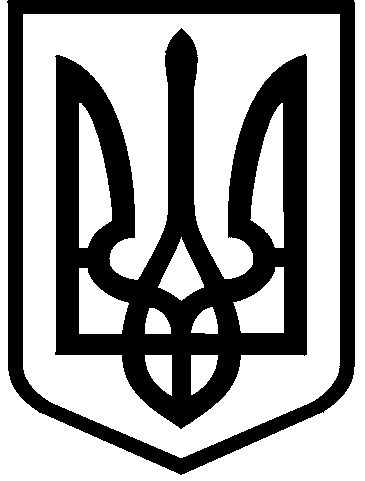 КИЇВСЬКА МІСЬКА РАДАVІІІ СКЛИКАННЯПОСТІЙНА КОМІСІЯ З ПИТАНЬ ДОТРИМАННЯ ЗАКОННОСТІ, ПРАВОПОРЯДКУ ТА ЗАПОБІГАННЯ КОРУПЦІЇ  01044, м. Київ, вул. Хрещатик, 36                                                               тел./факс 202-76-88                                                                                                                                                                                                                                                                                                                            вул. Хрещатик, 36                                      (зала засідань 541, 5-й поверх11-00)        Проєкт				  	  Порядок деннийпозачерговогозасідання постійної комісії Київської міської ради з питань дотримання законності, правопорядку та запобігання корупції13.05.2020Загальні питання Про заслуховування звіту про стан виконання Антикорупційної програми Київської міської ради на 2019-2020 роки за 2019 рік (Доповідач М.Победінський).Про розгляд питань стосовно можливого конфлікту інтересів Про розгляд питання щодо можливого порушення депутатами Київської міської ради: Михайлом Іщенко, Ярославом Діденко, Віктором Грушко, Олегом Костюшко, вимог Закону України «Про запобігання корупції», в частині недопущення потенційного та/або реального конфлікту інтересів  під час розгляду на пленарному засіданні 27.02.2020 проєкту рішення Київської міської ради «Про затвердження переліку об’єктів малої приватизації, що перебувають у комунальній власності територіальної громади міста Києва та підлягають приватизації» (від 10.02.2020 № 08/231-356/ПР)» (Доповідач Олександр Козяр, Михайло Іщенко, Ярослав Діденко, Віктор Грушко, Олег Костюшко)Формуванння списків присяжних районних судів міста КиєваПро розгляд подання Територіального управління Державної судової адміністрації України в місті Києві про збільшення кількості присяжних для Шевченківського районного суду міста Києва від 27.03.2020 № 1-6 14/20 (вх. від 27.03.2020 № 08/7514) (Доповідач Наталія Чумак).Про розгляд подання Територіального управління Державної судової адміністрації України в місті Києві щодо змін до списку присяжних Дніпровського районного суду міста Києва від 27.03.2020 № 1-613/20 (вх. від 06.04.2020 № 08/7909) (Доповідач Наталія Чумак).Про розгляд заяви Кравченко Світлани Григорівни про обрання її до списку присяжних Печерського районного суду міста Києва (вх. від 13.03.2020 № 08/К-1276 (Доповідач Олег Бондарчук).Про розгляд заяви Глоби Наталії Олександрівни про обрання її до списку присяжних Шевченківського районного суду міста Києва (вх. від 26.03.2020 № 08/БП-1380) (Доповідач Олег Бондарчук).Про розгляд проєктів рішень Київської міської радиПро підготовку і  розгляд проєкту рішення Київської міської ради «Про внесення змін у додаток до рішення Київської міської ради від 12 березня 2020 року №232/8402 «Про затвердження списку присяжних Шевченківського районного суду міста Києва» (Доповідач Олег Бондарчук)Про підготовку і  розгляд проєкту рішення Київської міської ради «Про затвердження списку присяжних Святошинського районного суду міста Києва» (Доповідач Олег Бондарчук). Про підготовку і  розгляд проєкту рішення Київської міської ради «Про затвердження списку присяжних Печерського районного суду міста Києва». (Доповідач Олег Бондарчук). Про підготовку і  розгляд проєкту рішення Київської міської ради «Про внесення змін у додаток до рішення Київської міської ради від 6 лютого 2020 року № 3/8173 «Про затвердження списку присяжних Оболонського районного суду міста Києва» (Доповідач Олег Бондарчук).Про підготовку і  розгляд проєкту рішення Київської міської ради «Про внесення змін у додаток до рішення Київської міської ради від 12 березня 2020 року № 235/8405 «Про затвердження списку присяжних Деснянського районного суду міста Києва» (Доповідач Олег Бондарчук).Про повторний розгляд проєкту рішення Київської міської ради «Про заборону виконавчому органу Київської міської ради (Київській міській державній адміністрації) та його структурним підрозділам, комунальним унітарним підприємствам, установам та організаціям, що перебувають у комунальній власності територіальної громади міста Києва, господарським товариствам, у статутному капіталі яких більше 50 відсотків акцій (часток) належать територіальній громаді міста Києва, укладати договори чи інші правочини, що містять положення про конфіденційність інформації» (від 12.02.2020 № 08/231-398/ПР) з урахуванням правового висновку управління правового забезпечення діяльності Київської міської ради від 04.03.2020 №08/230-417  (Доповідач Олег Бондарчук, Костянтин Богатов).Про розгляд депутатських звернень депутатів Київської міської ради         13. Про розгляд звернення депутата Київської міської ради Ігоря Мірошниченка  від 16.03.2020 № 08/279/08/042/224 (вх. від 30.03.2020 № 08/7569) щодо законності будівництва 22-поверхового офісно-житлового будинку на земельній ділянці (кадастровий номер 8000000000:75:736:0012) напроти будинку по вул. Зодчих, 46 у Святошинському районі м. Києва (Доповідач: Ігор Мірошниченко).     14. Про розгляд звернення депутата Київської міської ради Ігоря Мірошниченка  від 07.04.2020 № 08/279/08/042/322 щодо можливого зловживання службовими особами Товариства з обмеженою відповідальністю «Київ Термінал» та посадовими особами Департаменту економіки та інвестицій виконавчого органу Київської міської ради (Київської міської державної адміністрації) під час укладання Додаткової угоди від 19.12.2013 р. про розірвання Інвестиційного договору №049-13/і/20 від 18.05.2007 р., якою визнано та підтверджено понесення інвестором витрат на реалізацію Інвестиційного договору (Доповідачі: Ігор Мірошниченко, Наталія Мельник, Ігор Дмитрук).     15. Про розгляд звернення депутата Київської міської ради Михайла Буділова від 27.03.2020 № 08/279/08/017/3563 (вх.від 08.04.2020 № 08/7920) щодо фактів зловживань під час фінансування бюджетної програми «Будівництво футбольних полів зі штучним покриттям» в місті Києві в 2017 році (Доповідачі:  Михайло Буділов, Олена Фіданян, Сергій Бовсуновський).        16. Про розгляд звернення депутата Київської міської ради Володимира Назаренка (вих. від 27.04.2020 № 08/279/08/166-2741) щодо дотримання законності начальником Управління з питань реклами виконавчого органу Київської міської ради (Київської міської державної адміністрації) Олександром Смирновим під час розгляду його депутатського звернення (вих. від 10.04.2020 № 08/279/08/166-2654) щодо надання копій розпорядчих документів на розміщення на спеціальних конструкціях зовнішньої реклами із зображенням міського голови Віталія Кличка та закликом «ДОСИТЬШАСТАТЬ» та інформації про суму використаних коштів бюджету міста Києва на її розміщення (Доповідачі: Володимир Назаренко, Олександр Смирнов).голова постійної комісії                                                                Олег БОНДАРЧУК